Intranetbericht eindejaarscampagne – de IZZ Zorgverzekering door VGZ – 2022/2023 Afbeelding als .png te vinden in de ZIP-file 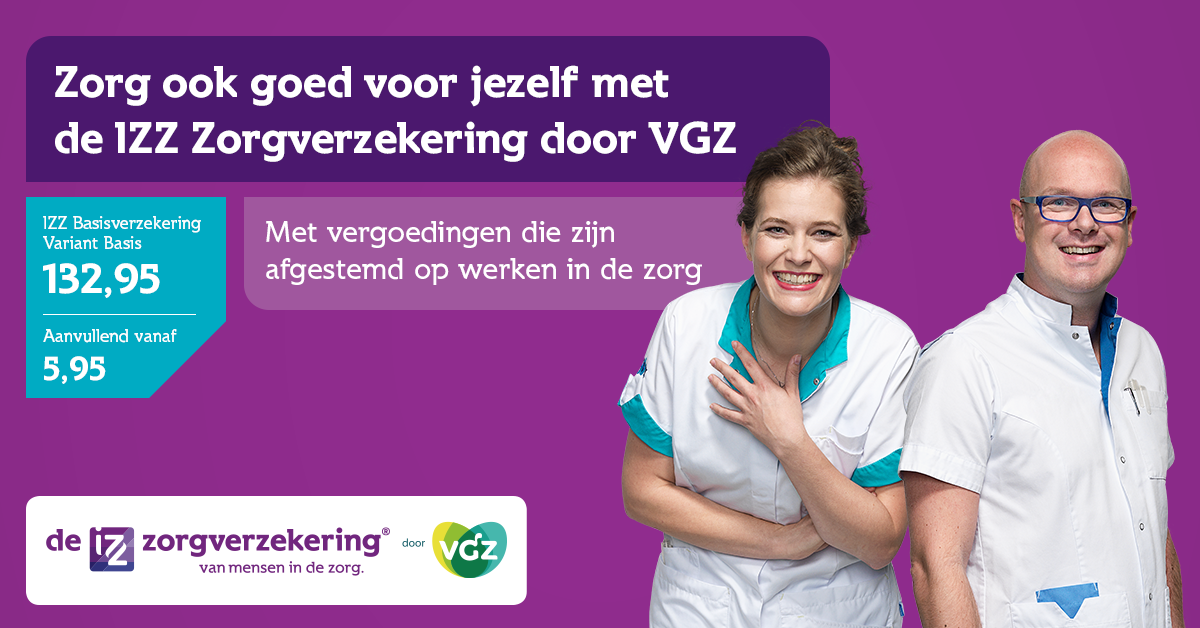 Dé zorgverzekering voor jou en jouw collega’s in de zorg Iedere dag zorg jij voor anderen. Zorg je ook goed voor jezelf? Dat kan met de IZZ Zorgverzekering door VGZ. Met vergoedingen die zijn afgestemd op werken in de zorg. En veel extra’s op het gebied van gezondheid en vitaliteit. De voordelen op een rij:Collectiviteitskorting op verschillende aanvullende verzekeringenRuime vergoeding voor fysiotherapie en mantelzorgGespreid betalen van eigen risicoGezond Leven: gratis webinars, apps en tipsOefenprogramma’s voor beter bewegen met de VGZ Soepel en Sterk Coach appBekijk alle voordelen en bereken je premie op izzdoorvgz.nl 